8. septembra 2019 o 16,00 hod.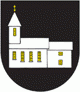 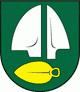 BIELY KOSTOL - SILADICE Vážení športoví priatelia,dovoľte mi, aby som vás v mene výboru Telovýchovnej jednoty Družstevník Siladice pozval na majstrovský futbalový zápas MEVASPORT Oblastných majstrovstiev na súperovom trávniku v jesennej časti ročníka 2019/2020.Naši hráči odchádzajú odohrať svoj zápas s FK Biely Kostol.V minulom kole naši futbalisti remizovali na domácom ihrisku s OFK Drahovce 2:2, keď za naše mužstvo sa presadil dvakrát Martin Laurinec. Mužstvo z Bieleho Kostola  hralo na ihrisku súpera s Cíferom a zvíťazili 1:2. Naše mužstvo je na 13. mieste so ziskom 1 bodu, náš súper je na mieste 4. so ziskom 7 bodov.Dorastenci odohrajú svoj zápas 7. septembra 2019 o 14,00 hod. s FK AŠ Slávia Trnava na súperovom  ihrisku. Žiaci, pod hlavičkou Šúrovce, odohrajú svoj zápas 8. septembra 2019 o 13,30 hod. na ihrisku OŠK Smolenice.Naši muži nastúpia pravdepodobne v tejto zostave :Fančo S.,  Fančo I., Rau, Trnovec, Kocian J., Horváth A., Sekereš O., Obuch, Laurinec, Mesároš, Kocian V. Na striedanie sú pripravení Gábor , Fančovič, Kupec, Jakubec a Sekereš J. Vedúcim mužstva je Daniel Rau, trénerom mužstva je Denis Bališ.Zápas povedie ako hlavný rozhodca pán Mucha P.Na čiarach mu asistuje pán Mucha J.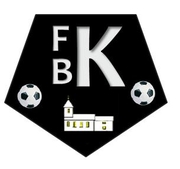 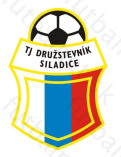 6. LIGA – 4. KOLO – VÝSLEDKY :Pečeňady – Pavlice 6:4Siladice – Drahovce 2:2Cífer – Biely Kostol 1:2Bučany – Zeleneč 1:4Leopoldov – Zavar 0:1Križovany – Majcichov 1:0Krakovany – Červeník 2:16. LIGA – 5. KOLO :Zeleneč – KrižovanyZavar - BučanyDrahovce - LeopoldovBiely Kostol - SiladiceČerveník - CíferPavlice - KrakovanyMajcichov – PečeňadyTabuľka VI.liga-MEVASPORT-ObFZ TT                                                                                                                                                                 ®MŠ